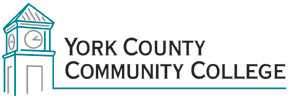 Program Learning Outcomes Students who successfully complete the Associate in Applied Science Degree in Precision Machining Technology will be able to:•Recognize and apply appropriate machining terminology in a variety of manufacturing settings•Utilize technical knowledge and skills during the fabrication of precision parts.•Demonstrate responsible and ethical safety practices in a manufacturing environment.•Recognize the value of diversity in opinions, values, abilities, and cultures of colleagues and clients in a manufacturing environment.•Demonstrate accuracy in measurements and calculations required to produce precision parts.•Describe and apply quality control techniques and strategies to a wide range of manufacturing procedures.•Produce precision parts using a variety of computer-controlled and manually controlled machine tools.